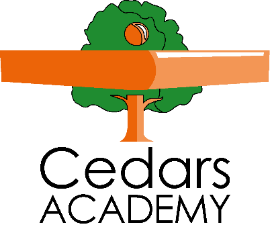 JOB DESCRIPTION & PERSON SPECIFICATION
TEACHING ASSISTANT (KS3-5)
Full-time, term time onlySalary/Grade: (for Level 3 qualified) Grade E | SCP 8 £24,702 + SEN £1,401 (Pro rata to TTO)
Responsible to: Senior Leadership Team Cedars School and Cedars College are part of Cedars Academy Trust. We educate children with complex needs from EYFS to KS3 at our school in Low Fell and young people with complex needs in Key Stages 3, 4 & 5 at our college in Walker Terrace, Gateshead. We are seeking to appoint an enthusiastic, caring and reliable Teaching Assistant to begin as soon as possible.Our teaching assistants work closely in a class team to support the learning and personal development of the young people in their care.  Our teams provide innovative and inclusive programmes where key skills are embedded within a range of practical and sensory approaches in the classroom, the outdoor environment and in our therapeutic spaces.  The successful candidate will be flexible and will enjoy the challenge of supporting the delivery of a student-led curriculum where Preparation for Adulthood and access to the community are key to ensuring that our young people are fit for life and ready for their next challenge beyond Cedars Academy. Although some experience of working with young people with learning difficulties and disabilities would be advantageous, we provide training and support for new members of the team. Being able to work well in a team, having a caring disposition and a commitment to understanding the learning and emotional needs of our students is essential. 
To apply, please complete the application form and return it to recruitment@cedarstrust.org.ukIf would like to have an informal discussion about the role, or arrange a visit of our College, please email Gareth Kyle, Business Manager at gareth.kyle@cedarstrust.org.ukSafeguarding Statement All staff and trustees are committed to our moral and statutory responsibility to safeguard and promote the welfare of all children at Cedars Academy.  We endeavour to provide a safe and welcoming environment where children are respected and valued. We are alert to the signs of abuse and neglect and follow our procedures to ensure that children receive effective support and protection. Our safeguarding procedures apply to all staff volunteers, visitors and trustees and are consistent with those of the Gateshead Safeguarding Children Partnership.COMPLETED APPLICATION FORMS SHOULD BE SENT TO: recruitment@cedarstrust.org.ukOr: Postal Address - CEDARS COLLEGE, 13 WALKER TERRACE, GATESHEAD, NE8 1EB This Job Description is a general outline of the post as it is currently perceived by Cedars Academy. It is not intended to be restrictive or definitive.Each member of staff will have an individual work plan agreed with them following appointment to the post, which is aligned to the organisation’s strategic plan.The responsibilities of the post may change in line with continuous improvements as Cedars Academy aims to meet its vision and best respond to the needs of disabled people accessing our services.This job description will be reviewed annually (and may be reviewed at any other time) and if necessary other duties at no higher level of responsibility may be interchanged with/added to this list as required following consultation between the post holder and the head teacher. CEDARS ACADEMY IS AN EQUAL OPPORTUNITIES EMPLOYERJob DescriptionThe Academy is committed to safeguarding and promoting the welfare of children and young people and expects all staff and volunteers to share this commitmentJob DescriptionThe Academy is committed to safeguarding and promoting the welfare of children and young people and expects all staff and volunteers to share this commitmentSummary of the role:To undertake learning/care/support programmes, prepare general support in the preparation and maintenance of resources and support the teacher in ensuring the health and safety of pupils. Work may be carried out in the classroom or outside the main teaching area. To act as a Key Person for a small number of learners and their families; being the first point of contact for the family and communicating learning undertaken through Trust communication channels.Accountable to:Senior Leadership TeamMain duties and responsibilities:Providing support for learners by: • Promoting learning opportunities for young people within the classroom setting and within the community. • Attending to personal needs and implementing related personal programmes, including social, health, physical, hygiene and welfare matters.• Supervising and supporting pupils ensuring their safety and access to learning  •  Establishing good relationships, acting as a role model and being aware of (and responding appropriately to) individual needs. •  Promoting the inclusion and acceptance of all pupils  
Providing Support within Classroom Teams byPreparing the classroom as directed for lessons/ learning sessions, clearing afterwards and assisting with the recording of pupils achievements.Being aware of pupil’s concerns/progress/achievements and discussing with the Class LeadUndertaking record keeping as requested, eg filing of records and pupil profilesWorking with the team to support emotional and/or sensory regulation of the pupils in the classGathering/reporting information from/to parents/carers as directedUsing strategies, guided by the team lead, to support pupils to achieve learning goalsPerson Specification
TEACHING ASSISTANT: KS 3, 4 & 5  The Academy is committed to safeguarding and promoting the welfare of children and young people and expects all staff and volunteers to share this commitmentPerson Specification
TEACHING ASSISTANT: KS 3, 4 & 5  The Academy is committed to safeguarding and promoting the welfare of children and young people and expects all staff and volunteers to share this commitmentPerson Specification
TEACHING ASSISTANT: KS 3, 4 & 5  The Academy is committed to safeguarding and promoting the welfare of children and young people and expects all staff and volunteers to share this commitmentPerson Specification
TEACHING ASSISTANT: KS 3, 4 & 5  The Academy is committed to safeguarding and promoting the welfare of children and young people and expects all staff and volunteers to share this commitmentEssentialDesirableMethod of 
assessmentQualificationsGood Numeracy & literacy Skills eg level 2 qualification in English and Maths GCSE Level or equivalent qualification Training/qualifications in relevant learning strategies and specialist knowledge in a particular curriculum areaNVQ Level 2/3 for Teaching Assistants or equivalent qualificationDfES Teacher Assistant Induction ProgrammeFull First Aid QualificationICT competency and/or qualification Production of the applicant’s certificatesExperience:Working with and supporting young people with additional needs.Working as part of a teamWorking with young people in a secondary or Post 16 setting or in the community. Working with young people with emotional and social development needs. Contents of the Application FormInterviewProfessional referencesSkillsAbility to relate to young people with a range of SEN, including social, emotional and behavioural difficulties and vulnerable young adults
Adaptable and flexible towards individual needs
Ability to inspire and motivate young people  
Ability to work effectively and positively as a team member  
Innovative and enthusiastic approach
Positive attitude to Equal Opportunities
Ability to communicate clearly both verbally and in writing  
Proven ability to cope with and manage change
Effective interpersonal skills
Professional approach at all times
Evidence of strong relationships with students
Effective organisational skills  Ability to liaise effectively with external contacts, other staff and parents/carers Ability to use IT effectively for learning and associated administrative dutiesExperience of communication packages such as In Print Contents of the Application FormInterviewProfessional referencesKnowledgeAwareness of methods of working with pupils with SEN, emotional, behavioural or social/communication disordersUnderstanding of relevant learning strategiesContents of the Application FormInterviewProfessional referencesPersonal competencies and qualitiesMotivation to work with young people with SEN, including emotional, behavioural and social communication difficulties.
Ability to form and maintain appropriate relationships and personal boundaries with young people
Emotional resilience in working with challenging behaviours
Good timekeeping and reliability
Good attendance recordMotivated to support the extra-curricular and enrichment work of the AcademyContents of the Application Form
Interview
Professional referencesOther Requirements post job offer Valid work permit and DBS clearances
Able to fulfil the Occupational Health requirements for the post
Appropriate Job ReferencesDBS Clearance
Work permit
Valid documentation
Occupational Health questionnaire
2 satisfactory references